Вопросы, рассматриваемые на вебинаре:Основные понятияСроки временного хранения документов Национального архивного фонда Республики Казахстан в ведомственных архивахАрхивы и частный архивПорядок обеспечения режима хранения документовПорядок приема документов на хранениеПорядок проведения экспертизы ценности документовЗначение и понятие научно-технической обработки документов (НТО)Порядок формирования дел постоянного храненияПорядок обработки документов по личному составуПорядок формирования, ведения, учета и хранения личных дел уволенных работниковПорядок оформления личных дел для сдачи в архивПорядок составления акта о выделении к уничтожению документов, не подлежащих хранениюПодробности:ОНЛАЙН семинар состоится9 декабря  2020 года, с 10.00 до 13.00 ч.На  вебинарной платформе EtutoriumДлительность: 4 академических часаСтоимость участия: 5000 тенгеСтоимость указана БЕЗ НДСЭлектронный раздаточный материал, электронный сертификат, сессия вопрос-ответ, прямое включение с лектором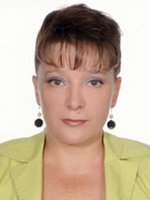 Лектор: Великоцкая Лариса ДмитриевнаЭксперт в области:- архивного делопроизводства- номенклатуры дел и архивного хранения документов- учета и  ведения, хранения личных дел работниковПрактическая деятельность:Формирование дел по личному составу, формирование личных дел уволенных сотрудников, экспертиза научной и практической ценности документов, составление описей временного и долговременного срока хранения, научно-техническая обработка дел, составление акта о выделении.12 летний опыт службы в рядах Вооруженных Сил Республики Казахстан в подразделении секретного-несекретного делопроизводства.Зарегистрироваться можно, заполнив бланк заявки и позвонив по телефонам:8 (7212) 41-86-48, 50-40-45E-mail: 504045@hr-profi.kzprofi06@inbox.ruСайт:    www.hr-profi.kz